                                                  ΑΝΑΡΤΗΤΕΑ ΣΤΗ ΔΙΑΥΓΕΙΑ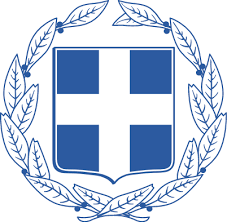 ΕΛΛΗΝΙΚΗ ΔΗΜΟΚΡΑΤΙΑ                                      ΛΙΒΑΔΕΙΑ   24/07/2023  
ΝΟΜΟΣ ΒΟΙΩΤΙΑΣ                                                 Αριθ. Πρωτ.    14600    
ΔΗΜΟΣ ΛΕΒΑΔΕΩΝ ΔΙΑΚΗΡΥΞΗ  ΔΗΜΟΠΡΑΣΙΑΣ ΓΙΑ ΤΗΝ ΕΚΜΙΣΘΩΣΗ             ΜΙΑΣ ΘΕΣΗΣ  ΚΕΝΩΘΕΝΤΟΣ ΠΕΡΙΠΤΕΡΟΥ ΠΟΥ ΒΡΙΣΚΕΤΑΙ   ΕΠΙ ΤΩΝ ΟΔΩΝ ΣΟΦΟΚΛΕΟΥΣ ΚΑΙ ΧΑΙΡΩΝΕΙΑΣΔΗΜΟΤΙΚΗΣ ΚΟΙΝΟΤΗΤΑΣ ΛΙΒΑΔΕΙΑΣ                                       Ο ΔΗΜΑΡΧΟΣ ΛΕΒΑΔΕΩΝΠροκηρύσσει πλειοδοτική δημοπρασία, για την εκμίσθωση από μεταφορά μιας θέσης κενωθέντος  περιπτέρου που βρίσκεται επί των οδών Σοφοκλέους και Χαιρωνείας, στην Δημοτική Κοινότητα Λιβαδειάς. Η δημοπρασία θα διεξαχθεί την  5η/09/2023, ημέρα Τρίτη, και ώρα 12,00 μ.μ.   έως  12,30 μ.μ.,  στο Δημοτικό Κατάστημα επί της Πλατείας Λ. Κατσώνη στη Λιβαδειά  Βοιωτίας.Ελάχιστο όριο πρώτης προσφοράς, ορίζεται το ποσό των  350,00 ευρώ/μηνιαίως. Οι ενδιαφερόμενοι κατά την ημέρα διεξαγωγής της δημοπρασίας θα πρέπει να καταθέσουν μαζί με τα υπόλοιπα δικαιολογητικά και εγγυητική συμμετοχής που ανέρχεται στο ποσό των  420,00 ευρώ καθώς και εγγυητική καλής εκτέλεσης των όρων της σύμβασης που αφορούν στη χωροθέτηση της κατασκευής του περιπτέρου στο ποσό των 420,00 ευρώ.  Διάρκεια εκμίσθωσης δέκα  (10 ) έτη.Πληροφορίες και αντίγραφα της διακήρυξης της δημοπρασίας παρέχονται τις εργάσιμες ημέρες και ώρες 8.00 π.μ. έως 14.30 μ.μ. από το Τμήμα Εσόδων & Περιουσίας του Δήμου Λεβαδέων. Τηλέφωνα 2261350877, 2261350878 & 2261350889.                                                               Ο ΔΗΜΑΡΧΟΣ  ΛΕΒΑΔΕΩΝ                                                              ΙΩΑΝΝΗΣ Δ. ΤΑΓΚΑΛΕΓΚΑΣ